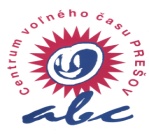      ................................................................................................................................................................Meno, priezvisko, adresa zákonného zástupcu/ plnoletej osoby                                                                                                                           ABC – Centrum voľného času                                                                            Októbrová 30                                                                               080 01 PrešovVec:  Žiadosť o odhlásenie člena z činnosti záujmového útvaru (ZÚ) Žiadam o odhlásenie člena ZÚ –meno: .........................................................narodeného:...............................s trvalým pobytom: ..........................................................................................................................................z činnosti záujmového útvaru /krúžku  názov: ...................................................................., od  dátum: ........................................Navštevuje Vaše dieťa ešte iný ZÚ v ABC CVČ ?.........................................V ...................................dňa..................                                                                                                ......................................................................                                                                                                     Podpis člena/ do 18 rokov  zákonného zástupcu                         ................................................................................................................................................................Meno, priezvisko, adresa zákonného zástupcu/ plnoletej osoby                                                                                                                           ABC – Centrum voľného času                                                                            Októbrová 30                                                                               080 01 PrešovVec:  Žiadosť o odhlásenie člena z činnosti záujmového útvaru (ZÚ) Žiadam o odhlásenie člena ZÚ –meno: .........................................................narodeného:...............................s trvalým pobytom: ..........................................................................................................................................z činnosti záujmového útvaru /krúžku  názov: ...................................................................., od  dátum: ........................................Navštevuje Vaše dieťa ešte iný ZÚ v ABC CVČ ?.........................................V ...................................dňa..................                                                                                                ......................................................................                                                                                                     Podpis člena/ do 18 rokov  zákonného zástupcu                    